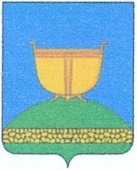 ИСПОЛНИТЕЛЬНЫЙ КОМИТЕТВЫСОКОГОРСКОГО МУНИЦИПАЛЬНОГОРАЙОНА РЕСПУБЛИКИ ТАТАРСТАНТАТАРСТАН РЕСПУБЛИКАСЫ
БИЕКТАУ МУНИЦИПАЛЕ РАЙОНЫ
БАШКАРМА КОМИТЕТ Кооперативная ул., 5, пос. ж/д станция Высокая Гора,	     Кооперативная ур., 5, Биектау т/ю станциясе поселогы,   Высокогорский район, Республика Татарстан, 422700	     Биектау районы, Татарстан Республикасы, 422700Тел.: +7 (84365) 2-30-50, факс: 2-30-86, e-mail: biektau@tatar.ru, www.vysokaya-gora.tatarstan.ru             ПОСТАНОВЛЕНИЕ                                                         КАРАР             от  ______________                                                            № _______Об утверждении Программы «Доступная среда в Высокогорском муниципальном  районе на 2018 год»           Во исполнение Постановление Правительства РФ от 1 декабря 2015 г. № 1297 «Об утверждении государственной программы Российской Федерации «Доступная среда» на 2011 – 2020 годы»                                                       ПОСТАНОВЛЯЮ:           1.  Утвердить Программу «Доступная среда в Высокогорском муниципальном районе на 2018год».           2. Контроль исполнения настоящего решения возложить на заместителя руководителя исполнительного комитета Высокогорского муниципального района Д.Ф. Шайдуллина. Руководитель исполнительного комитета Высокогорского муниципального района                                         И.Ф. ХуснутдиновПриложение к постановлению исполнительного комитета Высокогорского муниципального района                                                                           от «___»_____________г. № ______Программа«Доступная среда в Высокогорском муниципальном районе на 2018 год»Паспорт районной программы  «Доступная среда в Высокогорском муниципальном районе на 2018 год»  Характеристика проблемы, на решение которой направлена Программа.	Одним из направлений деятельности муниципального образования является создание доступной среды для людей с ограниченными возможностями.	По данным отделения Пенсионного фонда, управления социальной защиты по Высокогорскому муниципальному району на 01.10.2016г. в районе проживает 4036 инвалидов, в т.ч. 199 детей-инвалидов, 3837 взрослых инвалидов, из них 94 инвалидов-колясочников, по слуху 69 чел., по зрению 40 чел., 13 чел. находящихся на пожизненной заместительной почечной терапии. Индивидуальная программа реабилитации разработана для 1530 инвалидов.	На основании индивидуальной программы реабилитации в на 01.10.2016 году реабилитацию прошли 133 детей-инвалидов, 54 взрослых инвалидов. На дому обучаются 33 детей-инвалидов, 8 детей-инвалидов обучаются дистанционно, 10 детей-инвалидов учатся в коррекционных класса.	При этом необходимо отметить о проблемах семей, воспитывающих детей-инвалидов.	Дети с ДЦП имеют серьезные двигательные проблемы: они с трудом удерживают свое тело, не передвигаются самостоятельно, зависимы от взрослых  в повседневной жизни. В большинстве таких семей отсутствует транспорт, существуют проблемы с тем, чтобы вынести ребенка из квартиры на улицу (нет лифтов, пандусов), много усилий требует одевание детей. Эти обстоятельства не позволяют детям выходить из дома, посещать учреждения образования и социальной защиты. Не имея возможности выходить из дома, дети не получают опыта общения с людьми, другими детьми, и опыт переживания страданий во время медицинских процедур заставляет их быть настороженными по отношению к чужим людям. Одновременно с этим у родителей высокая тревога относительно того, чтобы перепоручить заботу о своем ребенке другим («что вы можете для нас сделать?», «все равно ничего не получится»). На данный момент нет системы доставки детей в учреждения реабилитации.	Практика показывает, что наиболее эффективный способ развития детей-инвалидов – обучение в естественной среде. Решение этой задачи возможно посредством организации домашних визитов в семью компетентных специалистов, в обязанности которых входят:- исследование образа жизни и его потребностей в развитии и обучении навыкам повседневной жизни,- обсуждение с родителями возможных путей обучения ребенка,- проведение занятий с парой мама-ребенок для обучения родителей определенным навыкам,- поддержка родителей, развитие их компетентности.	Таким образом, можно обозначить следующие меры, способствующие реабилитации детей-инвалидов в семье:- создание служб домашнего визитирования,- создание условий для включения в образование и досуг, пространство по месту жительства.	Для практической реализации данных мер в районе необходимо внедрение межведомственного подхода, учет социальной инфраструктуры, существующей на территории муниципального образования.	Кроме того, может быть обеспечена частичная занятость матерей, имеющих детей-инвалидов.	Другим важным аспектом проблемы является создание доступной инфраструктуры для внедрения инвалидов по опорно-двигательным, зрительным, слуховым болезням инвалидов, находящихся на пожизненной заместительной почечной терапии методом программного гемодиализа. Установка пандусов, поручней к подъездам многоэтажных жилых домов, светофоров со звуками, обеспечение транспортом на место дают возможность улучшить социальное самочувствие  людей с ограниченными возможностями.	Исходя из вышеизложенного и учитывая актуальность вопроса включения людей с ограниченными возможностями в социальную жизнь, предоставляется целесообразным решение данной проблемы программным методом.II. Основные цели и задачи программы с указанием сроков и этапов её реализации.	Целью Программы является создание межведомственного механизма преодоления социальной исключенности людей с ограниченными возможностями, в т.ч. детей-инвалидов и членов их семей, приведение в соответствие социальной инфраструктуры на доступность.	Задачи:Организовать работу системы непрерывной помощи семьям с детьми по месту жительства.Создать внештатную систему визитирования на территории района.Создать условия для инвалидов-колясочников в жилых многоэтажных домах, на социальных объектах для инвалидов по зрению безопасное движение на дорогах муниципального района.Обеспечить доступность социальной инфраструктуры инвалидам.	Срок реализации Программы – 1 год.Первый этап: Формирование межведомственного координационного совета по реализации программы (далее – межведомственный Совет) (май 2015г.). Создание межведомственного Совета позволит координировать и вести мониторинг хода реализации Программы.Мониторинг состояния инфраструктуры  проживания  инвалидов-колясочников и социальных объектов на доступность) (июль-август 2015 г.).          Второй этап:Создание службы по приведению многоквартирных домов, социальных объектов к необходимым условиям проживания, передвижения людей с ограниченными возможностями:в 2015г., январь-июньТретий этап: в 2015г. – внедрение в систему дошкольного образования программы социальной интеграции для детей-инвалидов.в 2015г. – создание условий для включения детей-инвалидов в образовательное пространство.III. Перечень программных мероприятийIV. Обоснование ресурсного обеспечения Программы.Для реализации программных мероприятий в целях улучшения качества жизни инвалидов, доступности инфраструктуры для инвалидов на 2018 год необходимо   500 тыс. руб.Из них:500 тыс.руб. средства бюджета Красносельского сельского поселения.V. Механизм реализации Программы.	Координация деятельности по реализации Программы осуществляется исполнительным комитетом района (далее – Координатор) и обеспечивает  выполнение Программы за счет бюджета муниципального образования. Ответственность за своевременное и качественное выполнение мероприятий, рациональное использование финансовых средств несет Координатор.VI. Оценка экономической, социальной эффективности Программы.	Экономическая, социальная эффективность реализации Программы будет оцениваться на основании следующих результатов:Отработанная система непрерывной социальной, медицинской, психологической помощи семьям, воспитывающим детей-инвалидов.В окружающей среде появились изменения, улучшающие жизнь инвалида.Созданы условия в дошкольных учреждениях для нахождения в них детей с ограниченными возможностями.Улучшились показатели развития у 44  детей-инвалидов.Наименование программы«Доступная среда в Высокогорском муниципальном районе на 2018 год»  Правовые основания для разработки ПрограммыВо исполнение Постановление Правительства РФ от 1 декабря 2015 г. N 1297"Об утверждении государственной программы Российской Федерации "Доступная среда" на 2011 - 2020 годы"Разработчики программыИсполнительный комитет Высокогорского муниципального районаИсполнители программыИсполнительный комитет Высокогорского муниципального районаОрганы местного самоуправления сельских поселенийФинансово-бюджетная палата    Отдел образования исполнительного комитета   -     Образовательные учреждения района (ОУ)Основные цели и задачи Программы  Основные цели Программы: - формирование:единой политики в области охраны и рационального использования природных ресурсов, а также реализация конкретных мероприятий, направленных на восстановление, охрану и улучшение природной среды района; - экологической культуры в обществе.     Условием  достижения  целей  Программы                          является  решение  следующих  основных задач:создание системы правовой и нормативно-методической  базы для охраны и рационального использования природных ресурсов;создание мониторинга окружающей среды;поэтапная реализация мероприятий, включенных в данную программу;проведение всеобщего экологического образования населения;проведение информационных компаний  по вопросам охраны окружающей среды.Сроки реализации Программы2018 г.Источники         финансирования Программы- Республиканский бюджет- Бюджет Высокогорского муниципального районаОжидаемые   результаты реализации   ПрограммыУлучшения качества жизни инвалидов, доступности инфраструктуры для инвалидов.Органы, осуществляющие контроль над реализацией Программы Исполнительный комитет Высокогорского муниципального района Республики Татарстан№ п/пНаименование мероприятияСроки выполненияФинансирование (тыс. рублей)№ п/пНаименование мероприятияСроки выполнения2018г.1Формирование межведомственного координационного Совета по реализации программыиюнь-июль 2018-2Проведение совещаний, формирование рабочей группы с целью организации работыиюль 2018-3Проведение мониторинга состояния инфраструктуры проживания, передвижения инвалидов-колясочников и социальных объектов на доступность2018-4Создание службы по приведению многоквартирных домов, социальных объектов к необходимым условиям проживания, передвижения инвалидов2018-5Организация работы по приведению объектов социальной инфраструктуры на доступность:5.1.  Социальные объекты :20182018Адаптация здания Исполнительного комитета Красносельского сельского поселения Высокогорского муниципального района для доступа до 1 этажа 200 тыс.руб. (Бюджет доп. дохода Красносельского СП)Адаптация здания Центральной мечетиПос. ж/д. ст. Высокая Гора, Высокогорского муниципального района для доступа до 1 этажа 300 тыс.руб. (Бюджет доп. дохода Красносельского СП) Всего по п.5Всего по п.5500 тыс.руб.6Создание внештатной службы, домашнего визитирования семей с детьми-инвалидами2018-Всего по п.6Всего по п.6-7Внедрение в систему дошкольного образования программы социальной адаптации для детей инвалидов с созданием фонда методической, научной литературы, видеозаписи2018-8Создание условий для включения детей-инвалидов в дошкольное образовательное пространство – ДОУ2018-9Информационно-справочная поддержка населения по вопросам инвалидности2018-ИТОГОИТОГО500 тыс.руб.